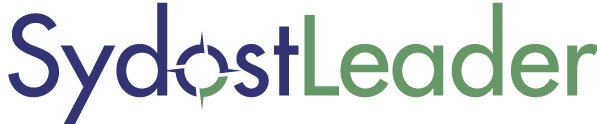 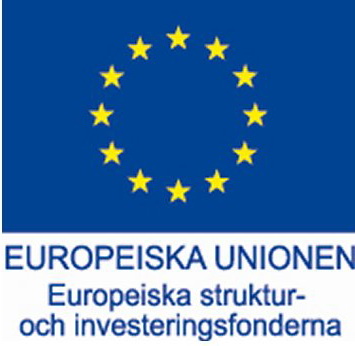 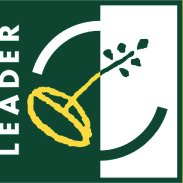 FULLMAKT
SydostLeaders årsstämma 2020Fullmakt vid SydostLeaders årsstämma den 18 juni 2020
Fullmakten skall vara SydostLeaders kontor tillhanda senast 2020-06-12.SydostLeader Storgatan 4, 361 30 Emmaboda. info@sydostleader.seFullmaktsgivareFullmaktsgivareFullmaktsgivareNamn/firma/förening/kommun Namn/firma/förening/kommun OrganisationsnummerAdressPostnummer, ortTelefonFullmäktigFullmäktigFullmäktigNamnNamnOrganisationsnummerAdressPostnummer, ortTelefonGiltighetstidFullmakten är giltig vid SydostLeaders årsstämma 18 juni 2020FullmaktUndertecknad fullmaktstagare ger fullmäktigen rätt att i min förening/företag/kommuns namn:UnderskriftUnderskriftOrt och datumOrt och datumFullmaktsgivarens underskriftNamnförtydligande